Publicado en Madrid el 25/02/2020 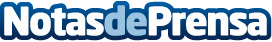 'Stand by': 5 electrodomésticos responsables de hasta el 20% de la factura eléctrica según Kipin EnergyEnchufar los electrodomésticos en regletas con interruptor que se puedan desconectar totalmente puede reducir la factura de la luz en unos 60 euros al añoDatos de contacto:Redacción91 411 58 68Nota de prensa publicada en: https://www.notasdeprensa.es/stand-by-5-electrodomesticos-responsables-de Categorias: Nacional Ecología Consumo Dispositivos móviles Otras Industrias Electrodomésticos Innovación Tecnológica http://www.notasdeprensa.es